CURRICULUM VITAE FORMAT FOR ACADEMIC STAFF OF THE UNIVERSITYPersonal Data:Full Name (Surname first): IBITOYE Adebukola GraceDate of Birth: June 19, 1997Details of Contact Addreess:E-mail Address(es): ibitoyegrace06.ag@gmail.com; aibitoye@unimed.edu.ngMobile Phone Number(s): 08139356725Nationality: NigerianState of Origin: OsunLocal Government Area: Odo-Otin Local Government Area Permanent Home Address: 10, Omorinola Adegboye str, Behind Biket Hosp, Osogbo, Osun State.Marital Status: SingleNumber of Children and their Ages: NilNext of Kin: Mr Ibitoye Adeyinka MarkDetails of Contact Address of Next of Kin:E-mail Address(es):ibitoyemark@gmail.com`	Mobile Phone Number(s): 08107712565Permanent Home Address: 10, Omorinola Adegboye str, Behind Biket Hosp, Osogbo, Osun State.Date of Assumption of Duty: 15th  December, 2023Rank/Status of First Appointment: Assistant LecturerPresent Status: Assistant LecturerDate of Last Promotion:Not applicablePresent Salary, Grade Level and Step: #1,850,038.10(Gross pay per annum) / CONUASS 2, step 1Date of Confirmation of Appointment:Not applicableFaculty/Directorate: Medical RehabilitationDepartment/Unit: PhysiotherapyEducational Background:Higher Educational Institutions Attended with DatesAcademic/Professional Qualifications and Distinctions Obtained with DatesOther Distinctions and Awards with DatesScholarshipFellowshipResearch GrantsNational AwardsInternational AwardsWork Experience with Dates:Previous Work Experience outside the University System with DatesPrevious Work Experience in other University: NILWork Experience in University of Medical SciencesCourses co-taught within the Current Academic Session (under supervision)PHT 314: Pedagogy in PhysiotherapyPHT 315: Exercise PhysiologyPHT 412: Practical Electrotherapy PHT 414: Therapeutic ExercisePHT 416: Practical Exercise and Manual Therapy PHT 418: Imaging and Physical DiagnosisPHT 517: Physiotherapy in disorders of blood and lymphaticsGraduate Student Supervision within Current Session: NILCurrent Undergraduate Supervision: NILMembership of Professional Bodies:2022/6- present                     Associate, International Institute of Safety Management (AIISM) 2020/7– present 	 	Member, Association of Academic and Clinical Physiotherapists of Nigeria  2019/7 – present 		Registrant, The Medical Rehabilitation Therapists Board of Nigeria.Publications with Dates:Thesis/DissertationAssessment of Quality of life of Stroke Survivors in Obafemi Awolowo University Teaching Hospitals Complex, Ile-Ife, Osun State, Nigeria (2018). Presented to the Department of Medical Rehabilitation, Faculty of Basic Medical Sciences, Obafemi Awolowo University, Ile-Ife, Nigeria in 2018. Role:  	 	 		Principal Investigator Dissertation supervisor:  	Dr. (Mrs) A.O Obembe Books and MonographsContribution to BooksPublished Journals ArticlesEdited and Referred Conference ProceedingsArticles Accepted for PublicationManuscript Submitted for PublicationCreative WorkTechnical ReportsPaper and Work in progressAdemoyegun AB, Ibitoye AG, Mbada CE, Malomo OE, Adelowokan OI, et al. Handgrip and Quadriceps strength as independent predictors of post-stroke depression. Journal of Rehabilitation Sciences and Research. 2022; 9(1):47-52. Ademoyegun AB, Mbada CE, Ibitoye AG, Malomo OE, Fatai WA, et al. Psychometric Testing of Three- and Six-Minute Walk Tests among Stroke Survivors. International Journal of Neurological Disorders. 2020; 4(1): 021-027. Ademoyegun AB, Mbada CE, Ibitoye AG, Malomo OE, Fatai WA, Ojo TA. Influence of clinical characteristics of stroke survivors on their walking capacity. Medicina Sportiva. 2020; 16(2):  32113218. Ademoyegun AB, Ibitoye AG. Pain and Prescribed Exercise Parameters are associated with Home-based Exercise Adherence among community-dwelling Stroke survivors: A multi-centre cross-sectional study. Turkish Journal of Neurology.2023; 29:60-66.Ademoyegun AB, Rasaq WA, Adelowokan OI, Afolabi VA, Ibitoye AG, Awotidebe TO, Mbada CE. Pain and Sleep Disturbances are Associated with Post-stroke Anger Proneness and Emotional Incontinence. Medical Rehabilitation. 2023; 27 (3)Ademoyegun AB, Ibitoye AG, Afolabi J, Idowu OA, Fawole H, Awotidebe TO, Mbada CE. Can Physical Activity Attenuate the Impact of Internet Addiction on Anxiety in Young Adults? A Moderation Analysis. Journal of Affective Disorders Reports (2024).Ademoyegun AB, Adeyemo MA, Adewuyi BA, Ibitoye AG, Akerele OI, Awotidebe TO, Mbada CE. Relationships among Disease Severity, Psychosocial Factors and Physical Activity in Adults with Sickle Cell Disease. The Egyptian Journal of Neurology, Psychiatry, and Neurosurgery. Manuscript under reviewProfessional AccomplishmentConferences, Seminars and Workshops Attended with DatesCurrent Research ActivitiesCurrent Relevant InformationServices within the DepartmentCo-teaching of some courses under supervision.Monitoring of students attendance in clinical postings.Providing support to students and colleagues.Services within the FacultyServices within the UniversityServices outside the UniversityContributions to KnowledgeSignature: Date: 26th January, 2024.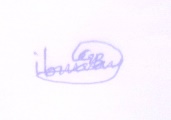 Institution attendedUniversity DegreeDateObafemi Awolowo University, Ile-IfeBachelor of Medical Rehabilitation (Physiotherapy)June, 2019Academic DistinctionDateBest WASSCE & NECO (2013) Student Award Federal Government College, Ikirun, Osun State, Nigeria.  June, 2014  Scholarship Award for General Certificate of Education Advanced Subsidiary Level and Advanced Level (Cambridge) March, 2013EmployerDesignationNature of DutyDateUNIOSUN Teaching Hospital, Osogbo, Osun State, Nigeria. Senior PhysiotherapistCollaborating with other medical teams to assess, diagnose, and implement treatment options for patients with various diseases and/or dysfunction within the scope of physiotherapy across all specialties. Clinical instructor for undergraduate students of physiotherapy. August 2022-December2023LAUTECH Teaching Hospital, Osogbo, Osun State. Physiotherapy Research AssistantWriting proposals for academic papers. Coordinating data Collection processes for different research topics. October 2020-December 2023State Hospital, Ogbomoso, Oyo State.   Physiotherapist (National Youth Service Corps) Gave holistic evaluation of patients, reached a diagnosis, and incorporated physiotherapy goals.July 2021-December 2022LAUTECH Teaching Hospital, Osogbo, Osun State.Physiotherapist InternAssessed and set up individualised treatment goals for patients under the supervision of a senior cadre physiotherapist Prepared seminars based on conditions treated and had platform presentations of the conditions at the departmental level August 2019-August 2020EmployerDesignationNature of DutyDateUniversity of Medical Sciences, OndoAssistant LecturerPreparing lecture notes and teaching of students under supervision.Setting and grading assignments, tests, and examination.Conducting research for up-to-date practices.Participating in seminars, conferences, and other training opportunities in and outside of the institution.Providing support to students and colleaguesDecember 2023 till dateLegg-calve perthes disorder- pathogenesis and clinical implications, National Association of Orthopaedic Manual Therapists (NAOMT) June, 2023Strategic Initiatives for Sustainable Medical Rehabilitation services in Nigeria and cthe sub-saharan Africa, The Medical Rehabilitation Therapists (Reg.) Board of Nigeria September, 2019Orientation Program on Health Leadership and Management for new graduates  July, 2019